Please find brief details of what your child will be learning in nursery this term. We will seek opportunities to discuss your child’s Profile with you throughout the term.  We know children attain better when a parent or carer at home discusses their learning with them.  Like you, we want all our children attaining and achieving to their maximum potential.                               St. Andrew’s Nursery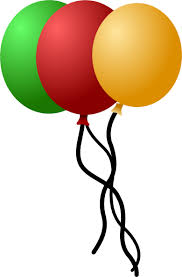                                 Learning Overview                                      February –March 2017                              St. Andrew’s Nursery                                Learning Overview                                      February –March 2017LiteracyMathsWe will listen to stories about journeys and different types of transport.We will have access to a range of factual books about transport.We will continue to develop the Three read approach to literacy through the story The gingerbread man.We will learn songs and rhymes about transport.We will listen to stories about Spring and Easter.We will learn rhymes and songs relating to Spring.We will learn about print and identify signs in the environment.We will learn the names of different types of transport and objects associated with Spring and Easter.We will participate in the Tu y Yo Spanish Language programme. We will explore 2D and 3D shape in the environment.We will learn the names of different shapes.We will identify shapes through exploring transport and using construction materials.We will sort and match shapes.We will begin to use words to put pictures, objects and ourselves in order.We will learn about number order and create number lines.We will observe transport outdoors and create graphs to show how many.We will learn number rhymes and songs associated with transport and movement.Health & Well Being Our Topic We will learn about movement and how to share space.We will participate in energetic play outdoors and indoors.We will learn how to use space and travel safely within space.We will engage in a road safety workshop as part of our transport theme.We will discuss keeping ourselves safe on the roads, and in the home.Our main focus for learning will be transport old and new.We will explore the season of Spring and prepare for Easter celebrations.ScienceSocial SubjectsWe will investigate the properties of water.We will learn about the changing seasons.We will discuss movement and observe how objects move. We will investigate and learn about the past through visiting Summerlee Heritage Museum.We will be visited by a Road safety officer and we will participate in a Road safety workshop.We will be visited by representatives from the Fire Service who will talk to us about Fire safety.  TechnologyMusicWe will use the smartboard to enhance our knowledge of transport and how objects move.We will create 3D models of different types of transport using construction materials. We will participate in an ABC music workshop to develop our awareness of movement and rhymn.We will learn songs relating to transport and Easter.We will learn Spanish songs associated with number and greetings.DramaArtWe will engage in role play associated with transport journeys and road safety.We will explore a variety of art materials to produce models and drawings of transport.